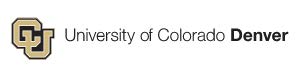 FacultyJob Ad TemplateUniversity of Colorado Denver School/College/Department/Unit NameJob Title (Working and/or Official)Position #NUMBER – Requisition #NUMBER* Applications are accepted electronically ONLY at www.cu.edu/cu-careers *The University of Colorado Denver has a requirement for COVID-19 vaccinations and full completion thereof by 9/1/21 or upon start date.  Information regarding this requirement, and exemptions can be found at:Denver: https://www.ucdenver.edu/coronavirusExemptions vary by campus location/department. Campus/Unit-Specific Exemptions: CU Denver - Exemptions are allowed for medical, religious, or personal reasons.The University of Colorado Denver seeks individuals with demonstrated commitment to creating an inclusive learning and working environment. We value the ability to engage effectively with students, faculty and staff of diverse backgrounds.[Unit/Department] has an opening for a [full-time/part-time] Faculty position (unclassified) [job title] position.The University of Colorado Denver is the state’s premier public urban research university and equity-serving institution. Globally connected and locally invested, CU Denver partners with future-focused learners and communities to design accessible, relevant, transformative educational experiences for every stage of life and career. Across eight schools and colleges in the heart of downtown Denver, our leading faculty inspires and works alongside students to solve complex challenges through boundary-breaking innovation and impactful research and creative work. As part of the state’s largest university system, CU Denver is a major contributor to the Colorado economy, with 2,000 employees and annual economic impact of more than $800 million. For more information, visit www.ucdenver.edu(NOTE: Career family definition, level definition and position emphasis in the job description above will be included in posting here.) Optional: This description is a summary only and is describing the general level of work being performed, it is not intended to be all-inclusive. The duties of this position may change from time to time and/or based on business need. We reserve the right to add or delete duties and responsibilities at the discretion of the supervisor and/or hiring authority.Minimum Qualifications:Human Resources will insert minimum qualifications here – experience, education, licensure, or certifications.Required: Applicants must meet minimum qualifications at the time of hire.Optional: SubstitutionOptional: Conditions of Employment:Must be willing and able to … (often related to off-campus travel, languages, min age, shift schedules, physical requirements, etc.)Optional: Note: This is an essential services position.  The incumbent is required to respond after hours during emergencies and report to work for regular assigned shifts during emergency campus closures.Optional: PLEASE NOTE: Candidates will be responsible for travel expenses related to the interview process and any relocation expenses, if applicable.Preferred Qualifications:Human Resources will insert preferred qualifications here – experience, education, licensure, or certifications.Salary and Benefits:The salary range (or hiring range) for this position has been established at $XX,XXX to $XX,XXX.   The salary of the finalist(s) selected for this role will be set based on a variety of factors, including but not limited to, internal equity, experience, education, specialty and training.The above salary range (or hiring range) represents the University’s good faith and reasonable estimate of the range of possible compensation at the time of posting.Optional: This position is/is not eligible for overtime compensation.Your total compensation goes beyond the number on your paycheck. The University of Colorado Denver provides generous leave, health plans and retirement contributions that add to your bottom line.Benefits: https://www.cu.edu/employee-services/benefitsTotal Compensation Calculator: http://www.cu.edu/node/153125Diversity and Equity:The University will provide reasonable accommodations to applicants with disabilities throughout the employment application process. To request an accommodation pursuant to the Americans with Disabilities Act, please contact the Human Resources ADA Coordinator at hr.adacoordinator@ucdenver.edu​. The University of Colorado Denver is committed to recruiting and supporting a diverse student body, faculty and administrative staff. The university strives to promote a culture of inclusiveness, respect, communication and understanding. We encourage applications from women, ethnic minorities, persons with disabilities, persons within the LGBTQ+ community, and all veterans. The University of Colorado Denver is committed to diversity and equality in education and employment.The University of Colorado Denver is dedicated to ensuring a safe and secure environment for our faculty, staff, students and visitors. To assist in achieving that goal, we conduct background investigations for all prospective employees.  Application Materials Instructions: Application Deadline:Applications are accepted electronically ONLY at www.cu.edu/cu-careers.Application deadline is [day/month/year].OR Review of applications will begin [day/month/year], and will continue until the position is filled. OR Applications will be accepted until finalists are identified, but preference will be given to complete applications received by [day/month/year]. Those who do not apply by this date may or may not be considered.Special Instructions to Applicants: Required Application Materials:  To apply, please visit: http://www.cu.edu/cu-careers and attach: A letter of application which specifically addresses the job requirements and outlines qualificationsA current CV/resumeList of three to five professional references (we will notify you prior to contacting both on and off-list references)Additional AttachmentsQuestions should be directed to: [name and e-mail of job posting contact]PrescreeningSearch Committee Charge Details:Search Committee Members - Search Committee Chair name and e-mailSearch Committee Member names and e-mail addressesDefine scope of the search (i.e. where/how do you plan to advertise, internal/state/regional/national, explain outreach methods) –Target Dates (target dates for posting, reviewing applications, interviews, expected start date, etc.) – Finalists (number of finalists you expect, ranked or unranked, and how you want to receive feedback from the committee regarding the finalists) – QuestionAnswerRequired/AssetWeightWeightAre you willing and able to pass a complete criminal background check?YesRequired0(0%)Are you willing and able to pass a complete criminal background check?NoHow did you hear about this employment opportunity?InsideHigherEd.com HigherEdJobs.com CU CareersIndeed.com Dice.com Monster LinkedIn Twitter Facebook Publication Job board Job/Career Fair Personal referral I'm a current CU employee Contacted by HR ConsultantOther InsideHigherEd.com HigherEdJobs.com CU CareersIndeed.com Dice.com Monster LinkedIn Twitter Facebook Publication Job board Job/Career Fair Personal referral I'm a current CU employee Contacted by HR ConsultantOther InsideHigherEd.com HigherEdJobs.com CU CareersIndeed.com Dice.com Monster LinkedIn Twitter Facebook Publication Job board Job/Career Fair Personal referral I'm a current CU employee Contacted by HR ConsultantOther InsideHigherEd.com HigherEdJobs.com CU CareersIndeed.com Dice.com Monster LinkedIn Twitter Facebook Publication Job board Job/Career Fair Personal referral I'm a current CU employee Contacted by HR ConsultantOther If you answered “Other” in the previous question, please provide where you heard about this posting.Insert any other sample questions that you think will help the committee assess minimum and preferred qualifications.